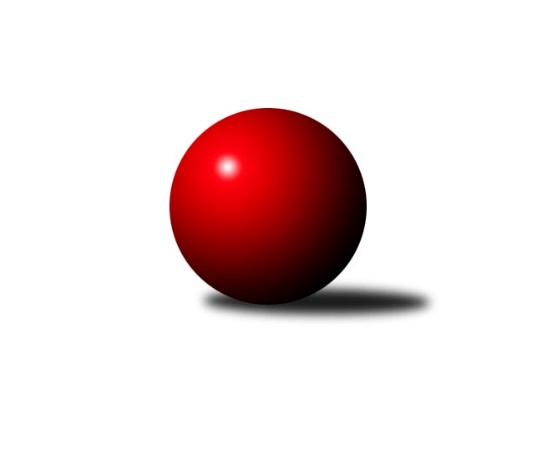 Č.8Ročník 2023/2024	12.11.2023Nejlepšího výkonu v tomto kole: 2777 dosáhlo družstvo: TJ Centropen Dačice EJihočeský KP1 2023/2024Výsledky 8. kolaSouhrnný přehled výsledků:TJ Nová Ves u Č. B. A 	- Kuželky Borovany A	6:2	2470:2397	7.0:5.0	10.11.TJ Kunžak A	- TJ Dynamo Č. Budějovice A	6:2	2658:2546	7.0:5.0	10.11.TJ Spartak Soběslav A	- KK Hilton Sez. Ústí B	6:2	2346:2274	8.0:4.0	10.11.TJ Loko Č. Budějovice B	- TJ Sokol Nové Hrady A	6:2	2648:2540	8.0:4.0	10.11.TJ Centropen Dačice D	- TJ Sokol Písek A		dohrávka		17.11.TJ Centropen Dačice E	- TJ Sokol Chotoviny B		dohrávka		17.11.Tabulka družstev:	1.	TJ Loko Č. Budějovice B	8	7	0	1	44.0 : 20.0 	53.5 : 42.5 	 2613	14	2.	TJ Sokol Nové Hrady A	8	6	0	2	39.0 : 25.0 	52.0 : 44.0 	 2661	12	3.	TJ Sokol Chotoviny B	7	5	0	2	35.0 : 21.0 	46.0 : 38.0 	 2572	10	4.	TJ Kunžak A	8	5	0	3	36.5 : 27.5 	51.5 : 44.5 	 2517	10	5.	TJ Centropen Dačice E	7	4	0	3	33.5 : 22.5 	43.5 : 40.5 	 2580	8	6.	TJ Spartak Soběslav A	8	3	1	4	32.0 : 32.0 	53.5 : 42.5 	 2438	7	7.	TJ Nová Ves u Č. B. A	8	3	1	4	29.0 : 35.0 	43.0 : 53.0 	 2569	7	8.	Kuželky Borovany A	8	3	0	5	31.0 : 33.0 	48.0 : 48.0 	 2502	6	9.	KK Hilton Sez. Ústí B	8	3	0	5	28.0 : 36.0 	47.5 : 48.5 	 2558	6	10.	TJ Dynamo Č. Budějovice A	8	2	2	4	27.0 : 37.0 	45.5 : 50.5 	 2447	6	11.	TJ Centropen Dačice D	7	2	0	5	19.0 : 37.0 	36.0 : 48.0 	 2480	4	12.	TJ Sokol Písek A	7	1	0	6	14.0 : 42.0 	32.0 : 52.0 	 2415	2Podrobné výsledky kola:	 TJ Nová Ves u Č. B. A 	2470	6:2	2397	Kuželky Borovany A	Libor Doubek	 	 210 	 195 		405 	 1:1 	 407 	 	202 	 205		Václav Ondok	Jan Tesař	 	 209 	 204 		413 	 2:0 	 365 	 	180 	 185		Kateřina Dvořáková	Jiří Pokorný	 	 189 	 215 		404 	 1:1 	 411 	 	206 	 205		Jan Kobliha	Dobroslava Procházková	 	 192 	 210 		402 	 1:1 	 401 	 	199 	 202		Martin Soukup	Pavol Jesenič	 	 212 	 212 		424 	 1:1 	 398 	 	185 	 213		Vojtěch Frdlík	Martin Vašíček	 	 228 	 194 		422 	 1:1 	 415 	 	220 	 195		Karel Jirkalrozhodčí: Dobroslava ProcházkováNejlepší výkon utkání: 424 - Pavol Jesenič	 TJ Kunžak A	2658	6:2	2546	TJ Dynamo Č. Budějovice A	Dana Kopečná	 	 215 	 234 		449 	 1:1 	 418 	 	222 	 196		Patrik Postl	Radek Hrůza	 	 249 	 214 		463 	 1:1 	 458 	 	225 	 233		Jiří Květoň	Jiří Brát	 	 232 	 207 		439 	 2:0 	 390 	 	196 	 194		Miroslav Kraus	Lukáš Brtník	 	 238 	 201 		439 	 1:1 	 402 	 	183 	 219		Vít Ondřich	Michal Horák	 	 214 	 231 		445 	 1:1 	 449 	 	225 	 224		Vít Šebestík	Pavel Jirků	 	 193 	 230 		423 	 1:1 	 429 	 	209 	 220		Jakub Kožichrozhodčí: Radek HrůzaNejlepší výkon utkání: 463 - Radek Hrůza	 TJ Spartak Soběslav A	2346	6:2	2274	KK Hilton Sez. Ústí B	Alena Dudová	 	 187 	 189 		376 	 1:1 	 390 	 	209 	 181		Michal Hajný	Luboš Přibyl	 	 173 	 187 		360 	 1:1 	 396 	 	214 	 182		Michal Klimeš	Jaroslav Chalaš	 	 191 	 202 		393 	 2:0 	 355 	 	175 	 180		Jana Dvořáková	Vlastimil Šlajs	 	 205 	 202 		407 	 1:1 	 390 	 	175 	 215		Simona Černušková	Jindřich Kopic	 	 209 	 170 		379 	 1:1 	 378 	 	185 	 193		Petra Hodoušková	Jan Štefan	 	 215 	 216 		431 	 2:0 	 365 	 	191 	 174		Jiří Márarozhodčí: Dudová alenaNejlepší výkon utkání: 431 - Jan Štefan	 TJ Loko Č. Budějovice B	2648	6:2	2540	TJ Sokol Nové Hrady A	Michal Takács	 	 209 	 216 		425 	 1:1 	 434 	 	221 	 213		Jiří Jelínek	Zdeňka Štruplová	 	 219 	 253 		472 	 1:1 	 454 	 	257 	 197		Jiří Konárek	Miroslava Vondrušová	 	 187 	 199 		386 	 0:2 	 432 	 	213 	 219		Michal Kanděra	Jiří Douda	 	 229 	 238 		467 	 2:0 	 442 	 	226 	 216		Stanislava Hladká	Veronika Kulová	 	 211 	 229 		440 	 2:0 	 383 	 	181 	 202		Tomáš Balko	Milada Šafránková	 	 219 	 239 		458 	 2:0 	 395 	 	185 	 210		Milan Bedrirozhodčí: Bedřich VondrušNejlepší výkon utkání: 472 - Zdeňka ŠtruplováPořadí jednotlivců:	jméno hráče	družstvo	celkem	plné	dorážka	chyby	poměr kuž.	Maximum	1.	Václav Klojda  ml.	TJ Loko Č. Budějovice B	487.00	326.5	160.5	2.5	2/2	(495)	2.	Jiří Jelínek 	TJ Sokol Nové Hrady A	464.38	324.3	140.1	6.9	4/4	(518)	3.	Milada Šafránková 	TJ Loko Č. Budějovice B	454.21	305.4	148.9	2.7	2/2	(464)	4.	Miroslav Kolář 	TJ Centropen Dačice E	453.93	308.7	145.2	4.5	5/5	(506)	5.	Jiří Konárek 	TJ Sokol Nové Hrady A	445.25	315.2	130.1	8.1	4/4	(481)	6.	Daniel Kovář 	TJ Centropen Dačice E	444.50	299.0	145.5	3.0	4/5	(461)	7.	Stanislava Hladká 	TJ Sokol Nové Hrady A	444.07	298.3	145.8	4.1	3/4	(464)	8.	David Bartoň 	TJ Sokol Chotoviny B	442.75	295.0	147.8	4.7	6/6	(469)	9.	Karel Jirkal 	Kuželky Borovany A	440.64	295.7	144.9	3.0	7/7	(486)	10.	Michal Hajný 	KK Hilton Sez. Ústí B	438.00	291.9	146.1	5.6	4/5	(481)	11.	Libor Doubek 	TJ Nová Ves u Č. B. A 	437.50	297.5	140.1	4.4	5/5	(464)	12.	Lenka Křemenová 	TJ Sokol Chotoviny B	437.42	297.8	139.7	5.7	6/6	(476)	13.	Milan Bedri 	TJ Sokol Nové Hrady A	437.00	297.9	139.1	5.7	4/4	(480)	14.	Simona Černušková 	KK Hilton Sez. Ústí B	436.95	293.7	143.3	4.8	5/5	(472)	15.	Martin Vašíček 	TJ Nová Ves u Č. B. A 	436.65	301.9	134.8	5.4	5/5	(458)	16.	Petr Křemen 	TJ Sokol Chotoviny B	436.33	302.8	133.5	6.7	6/6	(462)	17.	Jan Kubeš 	TJ Centropen Dačice D	436.00	299.4	136.6	5.1	5/5	(496)	18.	Miloš Křížek 	TJ Centropen Dačice E	436.00	299.7	136.3	6.3	4/5	(482)	19.	Dana Kopečná 	TJ Kunžak A	435.40	300.5	135.0	6.6	4/4	(464)	20.	Michal Kanděra 	TJ Sokol Nové Hrady A	434.94	291.5	143.4	3.4	4/4	(442)	21.	Jakub Kožich 	TJ Dynamo Č. Budějovice A	434.40	299.8	134.6	4.5	5/5	(466)	22.	Ilona Hanáková 	TJ Nová Ves u Č. B. A 	434.00	296.8	137.2	6.0	5/5	(477)	23.	Matyáš Doležal 	TJ Centropen Dačice D	433.70	297.0	136.7	6.7	5/5	(454)	24.	Tomáš Balko 	TJ Sokol Nové Hrady A	433.25	294.3	139.0	8.8	4/4	(472)	25.	Vít Beranovský 	TJ Centropen Dačice E	433.13	291.1	142.0	4.6	4/5	(449)	26.	Miroslava Vondrušová 	TJ Loko Č. Budějovice B	431.86	295.1	136.8	8.7	2/2	(452)	27.	Veronika Kulová 	TJ Loko Č. Budějovice B	431.33	303.2	128.2	5.9	2/2	(456)	28.	Zdeňka Štruplová 	TJ Loko Č. Budějovice B	428.71	294.5	134.2	5.9	2/2	(472)	29.	Jiří Mára 	KK Hilton Sez. Ústí B	427.87	300.8	127.1	7.9	5/5	(478)	30.	Miloš Filip 	TJ Sokol Chotoviny B	426.67	291.2	135.5	5.2	6/6	(497)	31.	Jan Tesař 	TJ Nová Ves u Č. B. A 	425.75	294.0	131.8	7.3	5/5	(445)	32.	Petra Hodoušková 	KK Hilton Sez. Ústí B	424.88	297.8	127.1	7.1	4/5	(457)	33.	Radek Hrůza 	TJ Kunžak A	424.20	284.6	139.6	7.4	4/4	(487)	34.	Jan Kobliha 	Kuželky Borovany A	424.00	286.6	137.4	5.2	5/7	(460)	35.	Michal Horák 	TJ Kunžak A	423.75	294.9	128.9	5.6	4/4	(459)	36.	Lenka Křemenová 	TJ Sokol Chotoviny B	423.17	289.5	133.7	6.5	6/6	(457)	37.	Jitka Korecká 	TJ Sokol Písek A	423.17	292.9	130.3	5.8	4/5	(452)	38.	Jan Štefan 	TJ Spartak Soběslav A	422.69	290.0	132.7	5.4	4/4	(436)	39.	Václav Ondok 	Kuželky Borovany A	420.71	292.7	128.0	5.1	7/7	(454)	40.	Jindřich Kopic 	TJ Spartak Soběslav A	420.70	284.5	136.2	6.0	4/4	(446)	41.	Karel Fabeš 	TJ Centropen Dačice D	419.90	295.3	124.6	7.0	5/5	(448)	42.	Zuzana Klivanová 	TJ Centropen Dačice E	418.67	297.1	121.6	10.4	4/5	(470)	43.	Pavol Jesenič 	TJ Nová Ves u Č. B. A 	418.00	300.9	117.1	8.2	5/5	(456)	44.	Jiří Pokorný 	TJ Nová Ves u Č. B. A 	417.70	287.6	130.1	5.5	5/5	(433)	45.	Alena Dudová 	TJ Spartak Soběslav A	417.20	295.9	121.4	6.3	4/4	(439)	46.	Jan Vaňata 	TJ Sokol Písek A	415.75	286.1	129.7	7.1	4/5	(446)	47.	Alexandra Králová 	TJ Sokol Písek A	415.67	290.3	125.4	8.9	4/5	(468)	48.	David Mihal 	TJ Centropen Dačice D	413.88	292.0	121.9	7.8	4/5	(441)	49.	Vojtěch Frdlík 	Kuželky Borovany A	412.83	287.7	125.2	7.6	6/7	(451)	50.	Pavel Jirků 	TJ Kunžak A	412.75	285.5	127.3	9.1	4/4	(471)	51.	Martin Soukup 	Kuželky Borovany A	411.57	283.2	128.4	5.9	7/7	(458)	52.	Lukáš Brtník 	TJ Kunžak A	411.25	286.7	124.6	7.5	4/4	(467)	53.	Michal Takács 	TJ Loko Č. Budějovice B	410.20	288.7	121.5	9.3	2/2	(439)	54.	Jiří Brát 	TJ Kunžak A	409.50	281.5	128.1	8.0	4/4	(439)	55.	Lukáš Chmel 	TJ Dynamo Č. Budějovice A	409.08	278.3	130.8	6.8	4/5	(469)	56.	Martina Křemenová 	TJ Sokol Chotoviny B	408.33	291.4	116.9	8.4	6/6	(469)	57.	Miroslav Jedlička 	TJ Centropen Dačice D	407.13	283.5	123.6	8.0	4/5	(488)	58.	Jiří Květoň 	TJ Dynamo Č. Budějovice A	406.90	283.1	123.8	10.0	5/5	(458)	59.	Miroslav Kraus 	TJ Dynamo Č. Budějovice A	406.75	284.0	122.8	9.2	4/5	(438)	60.	Patrik Postl 	TJ Dynamo Č. Budějovice A	405.38	289.0	116.4	7.8	4/5	(424)	61.	Vít Ondřich 	TJ Dynamo Č. Budějovice A	404.50	277.4	127.1	5.7	5/5	(450)	62.	Vít Šebestík 	TJ Dynamo Č. Budějovice A	402.75	276.5	126.3	6.0	4/5	(449)	63.	Jana Dvořáková 	KK Hilton Sez. Ústí B	402.33	281.9	120.4	9.6	4/5	(441)	64.	Petr Kolařík 	TJ Sokol Písek A	400.73	288.4	112.3	9.8	5/5	(429)	65.	Vlastimil Šlajs 	TJ Spartak Soběslav A	398.80	280.7	118.1	7.6	4/4	(431)	66.	Vítězslav Stuchlík 	TJ Centropen Dačice D	398.75	280.8	118.0	13.8	4/5	(478)	67.	Drahomíra Nedomová 	TJ Sokol Písek A	394.80	266.1	128.7	8.9	5/5	(411)	68.	Jaroslav Chalaš 	TJ Spartak Soběslav A	394.20	276.5	117.7	6.9	3/4	(419)	69.	Luboš Přibyl 	TJ Spartak Soběslav A	380.10	269.3	110.9	10.7	4/4	(403)	70.	Petr Zítek 	TJ Sokol Písek A	378.25	277.3	101.0	13.8	4/5	(433)		Iveta Kabelková 	TJ Centropen Dačice E	461.50	310.0	151.5	4.0	1/5	(469)		Pavel Blažek 	KK Hilton Sez. Ústí B	455.00	300.5	154.5	4.0	2/5	(493)		Jiří Malínek 	TJ Centropen Dačice E	451.00	306.7	144.3	4.3	3/5	(471)		Milena Šebestová 	TJ Sokol Nové Hrady A	446.00	304.0	142.0	3.0	1/4	(446)		Miloš Mikuláštík 	KK Hilton Sez. Ústí B	438.78	303.1	135.7	6.8	3/5	(475)		Vojtěch Kříha 	TJ Sokol Nové Hrady A	437.75	301.8	136.0	3.3	2/4	(470)		Stanislav Dvořák 	TJ Centropen Dačice E	434.50	298.3	136.3	6.0	2/5	(450)		Patrik Berka 	KK Hilton Sez. Ústí B	433.50	300.0	133.5	6.5	2/5	(436)		Jiří Malovaný 	Kuželky Borovany A	433.00	291.0	142.0	5.0	1/7	(433)		Jan Kouba 	Kuželky Borovany A	433.00	309.0	124.0	6.0	1/7	(433)		Bedřich Vondruš 	TJ Loko Č. Budějovice B	430.00	300.0	130.0	5.0	1/2	(430)		Jana Křivanová 	TJ Spartak Soběslav A	428.00	285.0	143.0	7.0	1/4	(428)		Jitka Šimková 	Kuželky Borovany A	428.00	305.0	123.0	8.0	1/7	(428)		Daniel Krejčí 	Kuželky Borovany A	428.00	316.0	112.0	9.0	1/7	(428)		Jiří Douda 	TJ Loko Č. Budějovice B	427.00	294.3	132.7	4.2	1/2	(467)		Michal Klimeš 	KK Hilton Sez. Ústí B	425.00	289.7	135.3	6.3	3/5	(469)		Karel Vlášek 	TJ Loko Č. Budějovice B	423.00	288.0	135.0	6.0	1/2	(423)		Natálie Zahálková 	Kuželky Borovany A	419.00	280.0	139.0	6.0	1/7	(419)		Marie Lukešová 	TJ Sokol Písek A	417.00	282.0	135.0	6.0	1/5	(417)		Pavel Černý 	TJ Loko Č. Budějovice B	413.00	281.0	132.0	6.0	1/2	(413)		Aleš Láník 	TJ Centropen Dačice D	411.89	283.0	128.9	6.2	3/5	(501)		Tomáš Brückler 	TJ Sokol Písek A	403.50	276.0	127.5	7.5	2/5	(408)		Dobroslava Procházková 	TJ Nová Ves u Č. B. A 	402.00	287.0	115.0	14.0	1/5	(402)		Vladimír Vlček 	TJ Nová Ves u Č. B. A 	401.00	286.0	115.0	5.0	1/5	(401)		Josef Malík 	Kuželky Borovany A	400.00	288.0	112.0	12.0	1/7	(400)		Lukáš Přikryl 	TJ Centropen Dačice E	399.50	296.5	103.0	11.5	2/5	(416)		Jakub Hron 	TJ Centropen Dačice E	396.50	288.0	108.5	14.5	2/5	(419)		Jiří Tröstl 	Kuželky Borovany A	386.67	283.0	103.7	11.3	3/7	(403)		Kateřina Maršálková 	TJ Sokol Písek A	386.00	265.5	120.5	9.5	2/5	(404)		Milan Míka 	Kuželky Borovany A	368.00	262.0	106.0	14.0	1/7	(368)		Kateřina Dvořáková 	Kuželky Borovany A	365.00	270.0	95.0	9.0	1/7	(365)		Martin Kubeš 	TJ Centropen Dačice D	361.00	257.0	104.0	13.5	2/5	(393)		Jiří Janoch 	Kuželky Borovany A	360.00	239.0	121.0	6.0	1/7	(360)		Iva Švejcarová 	TJ Sokol Písek A	357.00	261.0	96.0	16.0	1/5	(357)		Tomáš Vašek 	TJ Dynamo Č. Budějovice A	353.50	262.0	91.5	15.0	1/5	(359)		Stanislav Musil 	TJ Centropen Dačice E	353.00	264.0	89.0	18.0	1/5	(353)		Josef Schleiss 	TJ Spartak Soběslav A	334.00	242.0	92.0	15.0	1/4	(334)Sportovně technické informace:Starty náhradníků:registrační číslo	jméno a příjmení 	datum startu 	družstvo	číslo startu21238	Kateřina Dvořáková	10.11.2023	Kuželky Borovany A	2x19625	Jan Kobliha	10.11.2023	Kuželky Borovany A	5x
Hráči dopsaní na soupisku:registrační číslo	jméno a příjmení 	datum startu 	družstvo	Program dalšího kola:9. kolo17.11.2023	pá	17:00	TJ Centropen Dačice D - TJ Sokol Písek A (dohrávka z 8. kola)	17.11.2023	pá	19:45	TJ Centropen Dačice E - TJ Sokol Chotoviny B (dohrávka z 8. kola)	21.11.2023	út	16:30	TJ Nová Ves u Č. B. A  - TJ Sokol Chotoviny B (předehrávka z 11. kola)	24.11.2023	pá	17:00	Kuželky Borovany A - TJ Kunžak A	24.11.2023	pá	17:30	TJ Spartak Soběslav A - TJ Loko Č. Budějovice B	24.11.2023	pá	17:30	TJ Sokol Písek A - TJ Nová Ves u Č. B. A 	24.11.2023	pá	17:30	KK Hilton Sez. Ústí B - TJ Dynamo Č. Budějovice A	24.11.2023	pá	18:00	TJ Sokol Chotoviny B - TJ Centropen Dačice D	24.11.2023	pá	19:00	TJ Sokol Nové Hrady A - TJ Centropen Dačice E	Nejlepší šestka kola - absolutněNejlepší šestka kola - absolutněNejlepší šestka kola - absolutněNejlepší šestka kola - absolutněNejlepší šestka kola - dle průměru kuželenNejlepší šestka kola - dle průměru kuželenNejlepší šestka kola - dle průměru kuželenNejlepší šestka kola - dle průměru kuželenNejlepší šestka kola - dle průměru kuželenPočetJménoNázev týmuVýkonPočetJménoNázev týmuPrůměr (%)Výkon4xMiroslav KolářDačice E5224xMiroslav KolářDačice E116.855221xMartina KřemenováChotoviny B5051xMartina KřemenováChotoviny B113.055051xJitka KoreckáPísek 4822xJan ŠtefanSoběslav 111.484311xDavid BartoňChotoviny B4812xZdeňka ŠtruplováLok. Č.B. B110.254722xZdeňka ŠtruplováLok. Č.B. B4722xJiří DoudaLok. Č.B. B109.084672xVítězslav StuchlíkDačice4721xJitka KoreckáPísek 107.9482